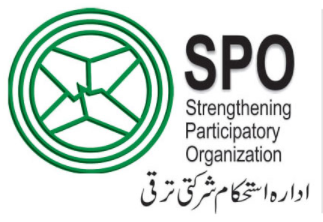 DATE: 01 Aug 2022INVITATION TO BIDfor the REHABILITATION OF FLOOD-BASED IRRIGATION SYSTEM AND CANALS, FIELD INLET STRUCTURES IN TEHSIL bhag  GENERAL INFORMATIONStrengthening Participatory Organization invites sealed bids from qualified Vendors / Contractors and Construction firms duly registered with the Government of Islamic Republic of Pakistan having a valid 2021-22 Pakistan Engineering Council (PEC) Certificate to submit a firm offer for the Construction of different components of Spate Irrigation PROJECT at Tehsil Bhag, District Kachi, Balochistan. The offers from the successful bidders would form the basis for an award of a contract.BIDDING DOCUMENTSThe following annexes form are and shall be an essential part of this Bid:Annex A:	Price Proposal / Bill of Quantities for the Construction of different spate irrigation systems and canals in the project area.Annex B:		Technical Proposal FormAnnex C:		Vendor's General Information.SECTION I: BIDDING INFORMATIONACKNOWLEDGMENTBidders are requested to confirm the receipt of this ITB and send the expression of their intention to participate to the addresses (physical) provided in the "SUBMISSION OF BIDS" section of this ITB.QUERIESBidders can submit their inquiries regarding this invitation to bid by email to info@spopk.org until two days before the opening of the tender. IMPORTANT: Any direct correspondence of your offer with the responsible buyer will disqualify the proposal. Please bring your proposal directly to the address provided in the "SUBMISSION OF BIDS" section of this ITB.YOUR OFFER:Please submit your offer using the submission templates provided (Annex –A). It should conform to the following requirements and contain all information required. The bids that do not conform to the requested format will not be considered for evaluation. Your Bid should include the following information:IMPORTANT: Firms are required to quote rates (for each job/work) without skipping any job/work in Annex A. Incomplete or partial bids will not be entertained and will be considered non-responsive and will be rejected. Escalation of rates or withdrawal/ surrender in the submitted bid form is not allowed.WORKING TIME: All the mentioned work must be completed as per the specifications/ instructions on the specified locations within six months or AS EARLIER AS POSSIBLE after placement of the Work Order.EARNEST MONEY: Your offer must be accompanied by 5% earnest money (refundable) of the total quoted amount in the shape of a call deposit or demand draft made out in favour of SPO. Call Deposit from unsuccessful bidders will be returned to the respective suppliers as soon as possible, whereas the Security Deposit amount from the successful Vendor (s) will be retained until the completion of construction work.OFFERS: SPO reserves the right to accept or reject any or all bids without assigning any reason thereof.INSPECTION: Inspection of supplies and work-in-progress at any time with or without bringing into the knowledge of the Vendor (s) is allowed under this ITB. The successful Vendor (s) will facilitate the Project Engineer / Project Coordinator by SPO NC and Quetta Region & Local Irrigation Department Kachi for the inspection(s). Please note that inspection charges resulting from the Vendor's default will be charged directly to the Vendor.WORKSITE: The different components and channels of the spate irrigation system are located at different places, and the Contractor has to employ his working team at any location suitable for him. He can also employ multiple teams at a time, not more than three different locations in Tehsil Bhag, District Kachi, Balochistan.PERFORMANCE SECURITY DELAYED CHARGES: In case of breach/delay in delivery, deductions up to 1% of the total amount on three days, up to 5% on seven days' delay and termination of Purchase Order beyond this period. The contract can be suspended or cancelled at the sole discretion of SPO, and all monies due to the vendor/supplier can be forfeited. SPO will be at liberty to award the contract for any remaining unsupplied quantities to any other parties at the risk and cost of the supplier. The natural hazards will not be counted as a reason for delay.BID VALIDITY: The Bid submitted must remain valid for acceptance for at least (30) days from the Invitation to the Bid closing date or as appropriate.VENDOR'S GENERAL INFORMATION: The vendors are requested to complete and submit their offer to the Vendor's general information form (Annex B), together with the necessary supporting documentation. All the companies are required to submit registration documents, for example:  Pakistan Engineering Council Registration (In an appropriate category as per the value of the tender)   And those applicable from the following documents Certificate of Incorporation issued by PECNational Tax Number BRA RegistrationCertified Audit Report for the last two years (from an Audit firm registered with ICAP) Updated six months bank statementProjects of similar nature (similar nature projects, i.e. dams, earthen canals and exaction and Construction of flood dikes)Equipment Capability related to projectAny other documents BID EVALUATIONSupplier RegistrationThe qualified vendors will be added to the Tender Analysis Report after investigation of suitability based on the submitted Vendor's general information form and supporting documents. The investigation involves consideration of several factors such as: Financial standing, Core business,Track record, Capacity to deliver (equipment, machinery, etc.)This will be followed later by performance evaluation as a contractor such as:Ability to respond quickly to organization needsTimely completion/deliveryDependability of products and services.Financial and Technical EvaluationAll bids from vendors will be evaluated based on:Compliance with the mentioned specifications, criteria and competitive rates basis.IMPORTANT: The offers submitted must be in Pakistani Rupees. SUBMISSION OF BIDS:Bids must be submitted in two (02) separately sealed envelopes as follows:The outer envelope should be marked and addressed as mentioned below.1. (One) sealed envelope containing technical part of the offer having the following documents:1.1. Duly filled Vendor General Information FormValid Pakistan Engineering Council CertificateCertificate of IncorporationNational Tax Number Certificate& BRA registrationCertified Audit Report for the last two yearsUpdated six months' bank statement Bank statementProjects of similar nature (similar nature projects, i.e. dams, earthen canals, dikes, etc.) at the three least projects completed in the last five years.Updated Company ProfileCall Deposit (Pay Order – 5% of the quoted value in favour of SPO).2. (One) sealed envelope containing financial part of the offer having the following documents:2.1. Duly filled Bid Proposal Form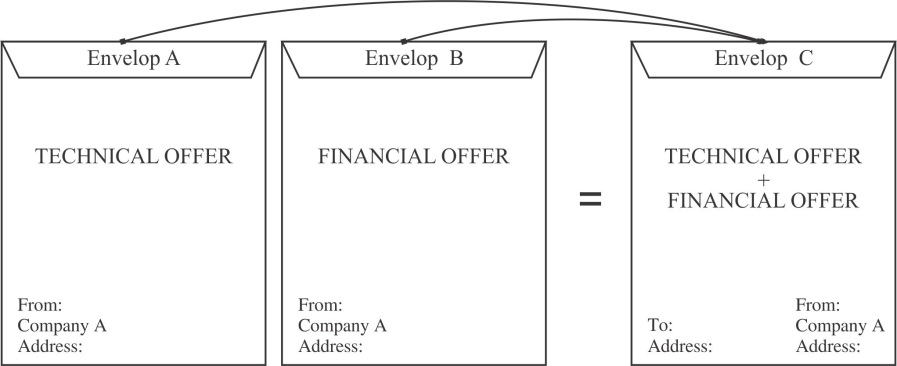 Both envelopes A and B should be sealed and put in envelope C, having written the below-mentioned details as illustrated above. The envelopes should be brought by the representative of the firm/company on the closing date and time as mentioned above.  ChairpersonSPO Procurement CommitteeSPO National Centre H. No. 1-B, St. No. 26, Sector G-9/1, ISLAMABAD.Phone: 051- 8736193-4IMPORTANT: Bids that are otherwise addressed and/or copied or sent to other addresses or individuals will be marked invalid and will not be considered for evaluation.All bids must be received latest by (Closing Date and Time) 22nd Aug 2022 at 05:00 pm.LATE SUBMISSION OF BIDS: Bids received after the deadline for submission of bids and bids transmitted in any other manner than those indicated above will not be considered.The offers must bear your official letterhead, clearly identifying your Company. Bid Opening: A sealed envelope containing the commercial part of the offer will only be opened for evaluation if the supplier's technical part of the offer has passed the technical Evaluation / has been accepted by SPO Technical Procurement Committee as meeting the technical specifications. The Bids will be opened in front of the procurement Committee of SPO in the presence of Committee Members on 29thAug 2022 at 3 pm.BID ACCEPTANCE:SPO reserves the right to accept the whole or part of your Bid. Please note (The lowest offer is not the only criteria for acceptance of the offer) refer to the stated evaluation criteria (Para C above). Information provided by the bidder will constitute the basis for the eventual award of the contract.SPO may, at its discretion, extend the deadline for the submission of proposals by notifying all prospective vendors in writing. The extension of the deadline may accompany a modification of the solicitation documents prepared by SPO on its initiative or in response to a clarification requested by a prospective supplier.CURRENCY AND PAYMENT TERMS FOR WORK ORDERS:Any Work Order (W.O.) issued as a result of this ITB will be made in Pakistani Rupees (PKR) 50% payment will be made after 50% work is done. Final payment will be made within fifteen (15) working days after completion of construction work and submission of Work Completion Report as per BoQs duly signed by the Project nominated person. Applicable Government tax(s) at an admissible rate(s)shall be deducted at source from the payment made to the selected Vendor.DISPUTE RESOLUTION:In case of any dispute or disagreement between SPO and the Vendor, the dispute shall be referred to adjudication or arbitration in accordance with the laws of the Islamic Republic of Pakistan, and the venue for the arbitration will be Quetta.Yours sincerely,Admin/Accounts SPO Regional OfficeQuettaAnnex – A         BID PROPOSAL SHEET / BOQDescription and SpecificationsSharkal (Soun Wah) Flood Irrigation system, Construction of breaches, excavation of main and sub canalsExcavation and Rehabilitation of Babar Wah canal/canalsExcavation and widening of Mahram Wah De-silting of Branch canal of Musa WahDe-silting of Hashri WahWidening of Buda WahConstruction of 15 field Inlet structures in brick masonry Annex – BTechnical Proposal FormNote: Attach all the required documents with proper Annexure for technical evaluation of the firm.  Annex CVENDOR'S GENERAL INFORMATIONSection 1: Company Details and General Information1.	Name of Company/ Organization: 		2.	Address (Complete):	3. 	P.O. Box and Mailing Address:			Postal Code:                           City:		Country:			4.	Tel:                                          	6.	Fax:                                      5.	Email:                                   	7.	Website:8.	Contact Name and Title:9.	Type of Business (Mark one only):	Corporate/ Limited:	Partnership:	Other (specify):10.	Nature of Business:	Manufacturer: 	Authorised Agent:	Trader: 	Consulting Company:	Other (specify):11.	Year Established: 	12.	Number of Full-time Employees:13.	Licence no. /State where registered:		15.GST No.:14.	PEC Registration No.:					             16. NTN No.:Section 2: Financial Information17.	Annual Value of Total Sales for the last 3 Years:Year.2019: PKR___________      Year.2020: PKR___________     Year.2021: PKR___________18.	Bank Name: ____________________________________		Swift Code/BIC Address: ________________	Bank Address: __________________________________		Branch Name: _________________________Bank Account Number: ___________________________		Account Title: _________________________Section 3: Technical Capability and Information on Goods / Services Offered19.	Quality Assurance Certification (e.g. ISO 9000 or Equivalent) (please provide a copy of your latest Certificate):20.	National Offices/Representation (Cities where the Company has local Offices/Representation):Section 5: Other21.	Please list any Disputes your Company has been involved in with Govt. Organizations and/or Local Organizations over the last 3 Years:22.	Certification:	I, the undersigned, hereby accept the basic General Conditions, a copy of which has been provided to me and warrant that the information provided in this form is correct, and in the event of changes details will be provided as soon as possible:	Name: _______________________________________________ Date: ________________________________	Signature: ____________________________________________ Stamp: _______________________________BILL OF QUANTITIESBILL OF QUANTITIESRupees in Words: - _______________________________________________________________________________________________________________________________Contractor's Signature: ______________________________Last date & time for issuance of ITB:  19th  Aug 2022 till 05:00 pmLast date & time for Tender submission:22 Aug 2022 from 10:00 to 04:30 pm Tender Opening date and time:29 Aug 2022 at 03:00 pm Tender Fee:NilParticularsDescriptionAttachments(Annexure Nos.)Name of the Firm:Address:Telephone, Fax & E-mailYear of Establishment(attach any documentary evidence or furnish a statement on Oath)VALID Pakistan Engineering Council Registration No. and Certificate(Attach updated PEC certificate)Income Tax registration certificate(Attach active Certificate) and BRA registration.Earnest Money (5% of the total bid value) in the shape of Pay order or demand draft in favour of SPO QuettaYes No   Banker's name and Contact detailsExperience related to Similar Work. (Completed projects). Please indicate the client's name and service agreement's value in a separate Annex. Attach P.O/service agreements (if any)Assignment/ projects in hand. Please indicate the client's name and the service agreement's value in a separate Annex. Attach service agreement (if any)Annual turnover supported by sales income tax return for the year 2019, 2020 and 2021Affidavit: (that private, Govt. Semi Govt has not black-listed the firm. and Autonomous Body)Type and No. of Machinery / EquipmentContact Person:Date:______________________Name & DesignationAuthorized Signature & StampENGINEER'S ESTIMATE GUIDE BUND OF SOONWAH ENGINEER'S ESTIMATE GUIDE BUND OF SOONWAH ENGINEER'S ESTIMATE GUIDE BUND OF SOONWAH ENGINEER'S ESTIMATE GUIDE BUND OF SOONWAH ENGINEER'S ESTIMATE GUIDE BUND OF SOONWAH ENGINEER'S ESTIMATE GUIDE BUND OF SOONWAH GUIDE BUND IN SOONWAH AREA GUIDE BUND IN SOONWAH AREA GUIDE BUND IN SOONWAH AREA GUIDE BUND IN SOONWAH AREA Bill No -1Bill No -1Item No.DescriptionQuantityUnitRateAmountItem No.DescriptionQuantityUnit(Pak Rs.)(Pak Rs.)1.1Earthwork for embankment lead up to 1000 M and compaction by mechanical means at optimum moisture content, dressing to designed section including laying, levelling and watering. 90% maximum modified AASHTO dry density12,049.53Cu.m1.2Earthwork excavation in irrigation channels, drains, etc., up to required depth or to designed section, grades and profiles, excavated material disposed of and dressed including up to any lead & lift.15,853.28 Cu.m in Hard soil.TOTAL FOR BILL-01 CARRIED TO GRAND SUMMARYTOTAL FOR BILL-01 CARRIED TO GRAND SUMMARYTOTAL FOR BILL-01 CARRIED TO GRAND SUMMARYTOTAL FOR BILL-01 CARRIED TO GRAND SUMMARYTOTAL FOR BILL-01 CARRIED TO GRAND SUMMARYSTRENGTHENING PARTICIPATORY ORGANIZATION (SPO)STRENGTHENING PARTICIPATORY ORGANIZATION (SPO)STRENGTHENING PARTICIPATORY ORGANIZATION (SPO)STRENGTHENING PARTICIPATORY ORGANIZATION (SPO)STRENGTHENING PARTICIPATORY ORGANIZATION (SPO)STRENGTHENING PARTICIPATORY ORGANIZATION (SPO)ENGINEER'S ESTIMATE OF SMALL SPILLWAYENGINEER'S ESTIMATE OF SMALL SPILLWAYENGINEER'S ESTIMATE OF SMALL SPILLWAYENGINEER'S ESTIMATE OF SMALL SPILLWAYENGINEER'S ESTIMATE OF SMALL SPILLWAYENGINEER'S ESTIMATE OF SMALL SPILLWAYBill No. 2Bill No. 2Item No.DescriptionQuantityUnitRateAmountItem No.DescriptionQuantityUnit(Pak Rs.)(Pak Rs.)2.1Hard soil3.84Cu.m2.2Providing and laying C-13 (1:3:6) cement concrete using crushed stone 19mm (3/4") & down gauge in foundation including leveling compacting and curing.                                              0.91Cu.m2.3Providing and laying first class solid burnt brick masonry (Brick Strength:1800psi-2000psi) including scaffolding, raking out joints and curing in foundation and substructure/Basement i/c cost of testing  iii) Cement sand 1 : 4                                          2.4Providing and laying 1:2:4 cement concrete using approved coarse sand and crushed aggregate 3/4" (19mm) and down gauge in precast shelves coping, cornices, eave boards, hood, fencing posts and manhole covers etc., including formwork  & its removal, compacting and curing in the ground floor.6.3Cu.m2.5Coping0.21Cu.mTOTAL FOR BILL-02 CARRIED TO GRAND SUMMARYTOTAL FOR BILL-02 CARRIED TO GRAND SUMMARYTOTAL FOR BILL-02 CARRIED TO GRAND SUMMARYTOTAL FOR BILL-02 CARRIED TO GRAND SUMMARYENGINEER'S ESTIMATE BUDA WAH CHANNELENGINEER'S ESTIMATE BUDA WAH CHANNELENGINEER'S ESTIMATE BUDA WAH CHANNELENGINEER'S ESTIMATE BUDA WAH CHANNELENGINEER'S ESTIMATE BUDA WAH CHANNELENGINEER'S ESTIMATE BUDA WAH CHANNELENGINEER'S ESTIMATE BUDA WAH CHANNELENGINEER'S ESTIMATE BUDA WAH CHANNELENGINEER'S ESTIMATE BUDA WAH CHANNELCHANNEL BUDA WAH CHANNEL BUDA WAH CHANNEL BUDA WAH CHANNEL BUDA WAH CHANNEL BUDA WAH CHANNEL BUDA WAH CHANNEL BUDA WAH CHANNEL BUDA WAH CHANNEL BUDA WAH Item No.DescriptionQuantityUnitBill No. 3Bill No. 3Bill No. 3Bill No. 3Bill No. 3Item No.DescriptionQuantityUnitRate(Pak Rs.)Amount(Pak Rs.)Amount(Pak Rs.)Amount(Pak Rs.)Amount(Pak Rs.)3.1Earthwork excavation in irrigation channels, drains, etc., up to required depth or to designed section, grades and profiles, excavated material disposed of and dressed including up to any lead & lift.Hard soil.6,350.00 Cu.m TOTAL FOR BILL-03 CARRIED TO GRAND SUMMARYTOTAL FOR BILL-03 CARRIED TO GRAND SUMMARYTOTAL FOR BILL-03 CARRIED TO GRAND SUMMARYTOTAL FOR BILL-03 CARRIED TO GRAND SUMMARYTOTAL FOR BILL-03 CARRIED TO GRAND SUMMARYSTRENGTHENING PARTICIPATORY ORGANIZATION (SPO)STRENGTHENING PARTICIPATORY ORGANIZATION (SPO)STRENGTHENING PARTICIPATORY ORGANIZATION (SPO)STRENGTHENING PARTICIPATORY ORGANIZATION (SPO)STRENGTHENING PARTICIPATORY ORGANIZATION (SPO)STRENGTHENING PARTICIPATORY ORGANIZATION (SPO)STRENGTHENING PARTICIPATORY ORGANIZATION (SPO)STRENGTHENING PARTICIPATORY ORGANIZATION (SPO)CONSTRUCTION / REHABILITATION OF CHANNEL IN HASHRI WAH AREA DISTRICT KACHHICONSTRUCTION / REHABILITATION OF CHANNEL IN HASHRI WAH AREA DISTRICT KACHHICONSTRUCTION / REHABILITATION OF CHANNEL IN HASHRI WAH AREA DISTRICT KACHHICONSTRUCTION / REHABILITATION OF CHANNEL IN HASHRI WAH AREA DISTRICT KACHHICONSTRUCTION / REHABILITATION OF CHANNEL IN HASHRI WAH AREA DISTRICT KACHHICONSTRUCTION / REHABILITATION OF CHANNEL IN HASHRI WAH AREA DISTRICT KACHHICONSTRUCTION / REHABILITATION OF CHANNEL IN HASHRI WAH AREA DISTRICT KACHHICONSTRUCTION / REHABILITATION OF CHANNEL IN HASHRI WAH AREA DISTRICT KACHHIENGINEER'S ESTIMATE HASHRI WAH CHANNELENGINEER'S ESTIMATE HASHRI WAH CHANNELENGINEER'S ESTIMATE HASHRI WAH CHANNELENGINEER'S ESTIMATE HASHRI WAH CHANNELENGINEER'S ESTIMATE HASHRI WAH CHANNELENGINEER'S ESTIMATE HASHRI WAH CHANNELENGINEER'S ESTIMATE HASHRI WAH CHANNELENGINEER'S ESTIMATE HASHRI WAH CHANNELItem No.DescriptionQuantityUnitBill No. 4Bill No. 4Bill No. 4Bill No. 4Item No.DescriptionQuantityUnitRate(Pak Rs.)Amount(Pak Rs.)Amount(Pak Rs.)Amount(Pak Rs.)4.1Earthwork excavation in irrigation channels, drains, etc., up to required depth or to designed section, grades and profiles, excavated material disposed of and dressed including up to any lead & lift.Channel5,629.25Hard soil.5,629.25 Cu.m TOTAL FOR BILL-04 CARRIED TO GRAND SUMMARYTOTAL FOR BILL-04 CARRIED TO GRAND SUMMARYTOTAL FOR BILL-04 CARRIED TO GRAND SUMMARYTOTAL FOR BILL-04 CARRIED TO GRAND SUMMARYTOTAL FOR BILL-04 CARRIED TO GRAND SUMMARYENGINEER'S ESTIMATE CHANNEL IN GEHAL WAH AREA ENGINEER'S ESTIMATE CHANNEL IN GEHAL WAH AREA ENGINEER'S ESTIMATE CHANNEL IN GEHAL WAH AREA ENGINEER'S ESTIMATE CHANNEL IN GEHAL WAH AREA ENGINEER'S ESTIMATE CHANNEL IN GEHAL WAH AREA ENGINEER'S ESTIMATE CHANNEL IN GEHAL WAH AREA CHANNEL IN GEHAL WAH AREA  CHANNEL IN GEHAL WAH AREA  CHANNEL IN GEHAL WAH AREA  CHANNEL IN GEHAL WAH AREA  CHANNEL IN GEHAL WAH AREA  CHANNEL IN GEHAL WAH AREA  Item No.DescriptionQuantityUnitBill No. 5Bill No. 5Item No.DescriptionQuantityUnitRate(Pak Rs.)Amount(Pak Rs.)5.1Earthwork excavation in irrigation channels, drains, etc., up to required depth or to designed section, grades and profiles, excavated material disposed of and dressed including up to any lead & lift.Hard soil.2,816.19 Cu.m .TOTAL FOR BILL-05 CARRIED TO GRAND SUMMARYTOTAL FOR BILL-05 CARRIED TO GRAND SUMMARYTOTAL FOR BILL-05 CARRIED TO GRAND SUMMARYTOTAL FOR BILL-05 CARRIED TO GRAND SUMMARYTOTAL FOR BILL-05 CARRIED TO GRAND SUMMARYMAHRAM CHANNEL MAHRAM CHANNEL MAHRAM CHANNEL MAHRAM CHANNEL MAHRAM CHANNEL MAHRAM CHANNEL Item No.DescriptionQuantityUnitBill No. 6Bill No. 6Item No.DescriptionQuantityUnitRate(Pak Rs.)Amount(Pak Rs.)6.1Earthwork excavation in irrigation channels, drains, etc. up to required depth or to designed section, grades and profiles, excavated material disposed of and dressed including up to any lead & lift.Hard soil.10,252.50 Cu.m TOTAL FOR BILL-06 CARRIED TO GRAND SUMMARYTOTAL FOR BILL-06 CARRIED TO GRAND SUMMARYTOTAL FOR BILL-06 CARRIED TO GRAND SUMMARYTOTAL FOR BILL-06 CARRIED TO GRAND SUMMARYTOTAL FOR BILL-06 CARRIED TO GRAND SUMMARYSTRENGTHENING PARTICIPATORY ORGANIZATION (SPO)STRENGTHENING PARTICIPATORY ORGANIZATION (SPO)STRENGTHENING PARTICIPATORY ORGANIZATION (SPO)STRENGTHENING PARTICIPATORY ORGANIZATION (SPO)STRENGTHENING PARTICIPATORY ORGANIZATION (SPO)STRENGTHENING PARTICIPATORY ORGANIZATION (SPO)STRENGTHENING PARTICIPATORY ORGANIZATION (SPO)STRENGTHENING PARTICIPATORY ORGANIZATION (SPO)CONSTRUCTION / REHABILITATION OF MUZA BABAR SARKAR (R.S WAH) CHANNEL  DISTRICT KACHHICONSTRUCTION / REHABILITATION OF MUZA BABAR SARKAR (R.S WAH) CHANNEL  DISTRICT KACHHICONSTRUCTION / REHABILITATION OF MUZA BABAR SARKAR (R.S WAH) CHANNEL  DISTRICT KACHHICONSTRUCTION / REHABILITATION OF MUZA BABAR SARKAR (R.S WAH) CHANNEL  DISTRICT KACHHICONSTRUCTION / REHABILITATION OF MUZA BABAR SARKAR (R.S WAH) CHANNEL  DISTRICT KACHHICONSTRUCTION / REHABILITATION OF MUZA BABAR SARKAR (R.S WAH) CHANNEL  DISTRICT KACHHICONSTRUCTION / REHABILITATION OF MUZA BABAR SARKAR (R.S WAH) CHANNEL  DISTRICT KACHHICONSTRUCTION / REHABILITATION OF MUZA BABAR SARKAR (R.S WAH) CHANNEL  DISTRICT KACHHIENGINEER'S ESTIMATE MUZA BABAR SARKAR CHANNEL ENGINEER'S ESTIMATE MUZA BABAR SARKAR CHANNEL ENGINEER'S ESTIMATE MUZA BABAR SARKAR CHANNEL ENGINEER'S ESTIMATE MUZA BABAR SARKAR CHANNEL ENGINEER'S ESTIMATE MUZA BABAR SARKAR CHANNEL ENGINEER'S ESTIMATE MUZA BABAR SARKAR CHANNEL ENGINEER'S ESTIMATE MUZA BABAR SARKAR CHANNEL ENGINEER'S ESTIMATE MUZA BABAR SARKAR CHANNEL MUZA BABAR SARKAR (RIGHT SIDE WAH)  MUZA BABAR SARKAR (RIGHT SIDE WAH)  MUZA BABAR SARKAR (RIGHT SIDE WAH)  MUZA BABAR SARKAR (RIGHT SIDE WAH)  MUZA BABAR SARKAR (RIGHT SIDE WAH)  MUZA BABAR SARKAR (RIGHT SIDE WAH)  MUZA BABAR SARKAR (RIGHT SIDE WAH)  MUZA BABAR SARKAR (RIGHT SIDE WAH)  Item No.DescriptionQuantityUnitBill No. 7Bill No. 7Bill No. 7Bill No. 7Item No.DescriptionQuantityUnitRate(Pak Rs.)Amount(Pak Rs.)Amount(Pak Rs.)Amount(Pak Rs.)7.1Earthwork excavation in irrigation channels, drains, etc. up to required depth or to designed section, grades and profiles, excavated material disposed of and dressed including up to any lead & lift.Hard soil.3,814.51 Cu.m   TOTAL FOR BILL- 7 CARRIED TO THE GAND SUMMARY    TOTAL FOR BILL- 7 CARRIED TO THE GAND SUMMARY    TOTAL FOR BILL- 7 CARRIED TO THE GAND SUMMARY    TOTAL FOR BILL- 7 CARRIED TO THE GAND SUMMARY    TOTAL FOR BILL- 7 CARRIED TO THE GAND SUMMARY  STRENGTHENING PARTICIPATORY ORGANIZATION (SPO)STRENGTHENING PARTICIPATORY ORGANIZATION (SPO)STRENGTHENING PARTICIPATORY ORGANIZATION (SPO)STRENGTHENING PARTICIPATORY ORGANIZATION (SPO)STRENGTHENING PARTICIPATORY ORGANIZATION (SPO)STRENGTHENING PARTICIPATORY ORGANIZATION (SPO)GRAND SUMMARY / GENERAL ABSTRACT OF COSTGRAND SUMMARY / GENERAL ABSTRACT OF COSTGRAND SUMMARY / GENERAL ABSTRACT OF COSTGRAND SUMMARY / GENERAL ABSTRACT OF COSTGRAND SUMMARY / GENERAL ABSTRACT OF COSTGRAND SUMMARY / GENERAL ABSTRACT OF COSTItem No.DescriptionEstimatedQuoted Quoted Bid Cost (Rs.)Item No.DescriptionCost (Rs.)%AGE Amount (Rs.)Bid Cost (Rs.)Item No.DescriptionCost (Rs.)Above/ BelowAmount (Rs.)Bid Cost (Rs.)1GUIDE BUNDER IN SOONWAHG AREA 2CONSTRUCTION OF 15 SMALL SPILLWAY  3CHANNEL BUDA WAH 4CHANNEL IN HASHRI WAH5CHANNEL IN GEHAL WAH AREA6MAHRAM CHANNEL7MOUZA BABAR SARKARGross Total Bid Price:Gross Total Bid Price:Gross Total Bid Price:Gross Total Bid Price:Cost In Million:Cost In Million:Cost In Million:Cost In Million:                                    (Stamp & Signature)Bidders shall price the Bill of Quantities in Pakistani Rupees onlyWherever there is a conflict in quoted premium/rates in other sections, the provisions herein shall prevailBidders shall price the Bill of Quantities in Pakistani Rupees onlyWherever there is a conflict in quoted premium/rates in other sections, the provisions herein shall prevailBidders shall price the Bill of Quantities in Pakistani Rupees onlyWherever there is a conflict in quoted premium/rates in other sections, the provisions herein shall prevail